Санаторий ИМ. ВЦСПС Нижегородская область 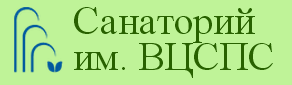 Расположение: От Нижнего Новгорода около 30 км .Санаторий «Им.ВЦСПС» является базовым, многопрофильным, одним из крупнейших в Приволжском федеральном округе. Расположен в средней полосе России в Волго-Вятском р-не, в хвойно-лиственном лесопарке курортного поселка Зеленый город, признанном экологически чистой местностью. Живописная местность, умеренно-континентальный климат, богатый фитонцидами воздух создают благоприятные условия для лечения и отдыха в любое время года.Профиль лечения: Заболевания органов пищеварения, брюшной полости, эндокринной системы, нарушения обмена веществ (в т.ч. сахарный диабет, ожирение, некоторые болезни почек), костно-мышечной, нервной, сердечно-сосудистой и мочеполовой системы, отделение реабилитации больных оперированных по поводу язвенной болезни желудка, двенадцатиперстной кишки и желчнокаменной болезни. Лечение по путевке «Мать и дитя», оздоровление беременных.Лечебная база: Водогрязелечение, физиотерапия, различные виды массажа и подводных душей- ручной, водный, турбулентный, гидромассажная ванна джакузи, ЛФК, озоно- и иглорефлексотерапия, сухие углекислые ванны, орошение кишечника минеральной водой, фитотерапия, ЛФК, тренажерный зал, лечебный бассейн (12 метров). Наличие функциональной диагностики, УЗИ, ректороманоскопии, клинической и биохимической лаборатории, позволит пройти дополнительные обследования.К Вашим услугам: Летний спортивный комплекс, солярий, танцевальная площадка, клуб с кинозалом, бильярдной, библиотекой и читальным залом, сауна, парикмахерская, почта, междугородний телефон, настольный теннис.Условия размещения:  7-ми этажный кирпичный корпус, соединенный со столовой теплым переходом. Все номера с удобствами, ТВ, холодильником. Как добраться: С автостанции «Сенная» авт. №204 до ост. «ВЦСПС», на личном транспорте- по Кстовской трассе, поворот на Зеленый город (перед постом ГИБДД), далее по указателям.Особые условия: Дети принимаются с 4-х лет. Детям от 4 до 14 лет при размещении на осн. месте – 10%. Заезд с 8.00 в день заезда. Выезд на 14-ый день до 20.00. Необходимые документы: Взрослые – паспорт, санаторно-курортная карта, медицинский страховой полис, дети – свидетельство о рождении, справка о состоянии здоровья с прививками (обязательно прививка от краснухи), справка о эпидокружении, медицинский страховой полис, путевка. Прайс-лист стоимости путевок ООО «Санаторий им.ВЦСПС»с 09.01.2018г. по 31.05.2018г.  Сроки лечения от 10 дней и более. Оздоровительный отдых на любой срок (от 1-го дня).      При заезде в санаторий на лечение необходимо иметь при себе паспорт, для детей свидетельство о рождении, санаторно-курортную карту (или результаты анализов крови, мочи, ЭКГ, для женщин справку от гинеколога) давностью не более 2-х месяцев, справку для посещения бассейна.  При оплате безналичным расчетом - доверенность на получение путевки и копию платежного поручения .  Дети принимаются с 4-х лет только вместе с родителями.  Детям от 4-х до 14-ти лет скидка 10% от стоимости путевки.  Для детей необходима справка об отсутствии инфекций в доме, школе (детском комбинате), давностью не более 3-х дней.  Прием отдыхающих осуществляется в день заезда с 8-00 час., выезд из санатория в последний день срока путевки не позднее 20-00. Изменение рассчетного часа возможно по согласованию с отделом реализации путевок.  Проезд от автостанции "Сенная"(г.Н.Новгород) рейсовым автобусом маршрут №204 до Санатория им.ВЦСПС(конечная), интервал движения 30-40 минут.  Регистратура расположена в 2-х этажном административном корпусе на1-ом этаже. Работает без выходных с 8-00 до 19-00.№ п/пНаименованиеСтоимость на 1 человека (руб.)Стоимость на 1 человека (руб.)№ п/пНаименование1 койко-день с лечением1 койко-день c оздоровительным лечением (отдых)1Путевка 2 мест. номер 1 категории Б260023002Путевка 1 мест. номер 1 категории 305027503Путевка 1 мест. номер 1 категории Б (банкетный зал)325029504Путевка 2 мест. номер 1 категории А (банкетный зал)285025505Путевка 1 мест. номер 1 категории А (банкетный зал)335030506Путевка 1 мест. номер 1 категории Ана 2-го человека (доп.место)230020007Путевка 1 мест. номер. 1 категории «Семейный»315028508Путевка 1 мест. номер.1 категории «Семейный»на 2-го человека (доп.место)210018009Путевка 1 номер высшей категории «Студия» (банкетный зал)4800450010Путевка 1 номер высшей категории «Студия»на 2-го человека (доп.место) б/з3050275011Путевка 1 мест. номер 1 категории «Комфорт»  (банкетный зал)4900460012Путевка  1 мест. номер 1 категории «Комфорт» на 2-го человека (доп.место) б/з3150285013Путевка 1 номер высшей категории «Апартамент» (банкетный зал)7600730014Путевка 1 номер высшей категории «Апартамент» на 2-го человека (доп.место)33003000